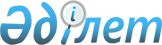 "Тұрғын үй көмегін көрсетудің мөлшері мен тәртібін айқындау Қағидасын бекіту туралы" Ұлан аудандық мәслихаттың 2014 жылғы 4 қарашадағы № 216 шешіміне өзгерістер енгізу туралы
					
			Күшін жойған
			
			
		
					Шығыс Қазақстан облысы Ұлан ауданы мәслихатының 2016 жылғы 09 маусымдағы № 24 шешімі. Шығыс Қазақстан облысының Әділет департаментінде 2016 жылғы 08 шілдеде № 4588 болып тіркелді. Күші жойылды - Шығыс Қазақстан облысы Ұлан аудандық мәслихатының 2018 жылғы 24 қазандағы № 244 шешімімен
      Ескерту. Күші жойылды - Шығыс Қазақстан облысы Ұлан аудандық мәслихатының 24.10.2018 № 244 шешімімен (алғашқы ресми жарияланған күнінен кейін күнтізбелік он күн өткен соң қолданысқа енгізіледі).

      РҚАО-ның ескертпесі.

      Құжаттың мәтінінде түпнұсқаның пунктуациясы мен орфографиясы сақталған.
      Қазақстан Республикасының 2001 жылғы 23 қаңтардағы "Қазақстан Республикасындағы жергілікті мемлекеттік басқару және өзін-өзі басқару туралы" Заңының 6-бабының 1-тармағының 15-тармақшасына, Қазақстан Республикасының 1997 жылғы 16 сәуірдегі "Тұрғын үй қатынастары туралы" Заңының 97-бабының 2-тармағына, Қазақстан Республикасы Ұлттық экономика министрінің "Тұрғын үй-коммуналдық шаруашылық саласындағы мемлекеттік көрсетілетін қызметтер стандарттарын бекіту туралы" 2015 жылғы 9 сәуірдегі № 319 бұйрығына сәйкес, Ұлан аудандық мәслихаты ШЕШТІ:
      1. Ұлан аудандық мәслихаттың "Тұрғын үй көмегін көрсетудің мөлшері мен тәртібін айқындау Қағидасын бекіту туралы" 2014 жылғы 4 қарашадағы № 216 шешімге өзгерістер енгізу туралы (нормативтік құқықтық актілерді мемлекеттік тіркеу Тізілімінде № 3559 тіркелген, "Ұлан таңы", "Уланские зори" газеттерінде 2014 жылғы 5 желтоқсандағы № 98-99 жарияланған) шешіміне келесі өзгерістер енгізілсін:
      шешімнің кіріспесі келесі редакцияда жазылсын:
      "Қазақстан Республикасындағы жергiлiктi мемлекеттiк басқару және өзiн-өзi басқару туралы" 2001 жылғы 23 қаңтардағы Қазақстан Республикасының Заңының 6-бабының 1-тармағы 15) тармақшасына, "Тұрғын үй қатынастары туралы" 1997 жылғы 16 сәуiрдегi Қазақстан Республикасының Заңының 97-бабына, "Әлеуметтiк тұрғыдан қорғалатын азаматтарға телекоммуникация қызметтерiн көрсеткенi үшiн абоненттiк төлемақы тарифiнiң көтерiлуiне өтемақы төлеудiң кейбiр мәселелерi туралы" 2009 жылғы 14 сәуiрдегi № 512 қаулысына, "Тұрғын үй көмегiн көрсету ережесiн бекiту туралы" 2009 жылғы 30 желтоқсандағы Қазақстан Республикасы Үкiметiнiң № 2314 қаулыларына, Қазақстан Республикасы Ұлттық экономика министрінің "Тұрғын үй-коммуналдық шаруашылық саласындағы мемлекеттік көрсетілетін қызметтер стандарттарын бекіту туралы" 2015 жылғы 9 сәуірдегі № 319 бұйрығына сәйкес, Ұлан аудандық мәслихаты ШЕШТІ:";
      Көрсетілген шешіммен бекітілген Тұрғын үй көмегiн көрсетудiң мөлшерi мен тәртiбiн айқындау туралы Қағидасында:
       1 тармақ келесі редакцияда жазылсын:
      "1. Осы Тұрғын үй көмегiн көрсетудiң мөлшерi мен тәртiбiн айқындау туралы Қағидасы "Тұрғын үй қатынастары туралы" Қазақстан Республикасының Заңына, "Әлеуметтiк тұрғыдан қорғалатын азаматтарға телекоммуникация қызметтерiн көрсеткенi үшiн абоненттiк төлемақы тарифiнiң көтерiлуiне өтемақы төлеудiң кейбiр мәселелерi туралы" 2009 жылғы 14 сәуiрдегi № 512 қаулысына, "Тұрғын үй көмегiн көрсету ережесiн бекiту туралы" 2009 жылғы 30 желтоқсандағы Қазақстан Республикасы Үкiметiнiң № 2314 қаулыларына, Қазақстан Республикасы Ұлттық экономика министрінің "Тұрғын үй-коммуналдық шаруашылық саласындағы мемлекеттік көрсетілетін қызметтер стандарттарын бекіту туралы" 2015 жылғы 9 сәуірдегі № 319 бұйрығына сәйкес әзірленді.";
       5 тармақ келесі редакцияда жазылсын:
      "5. Тұрғын үй көмегін тағайындау үшін отбасы (азамат, не сенімхат бойынша оның өкілі) тоқсан сайын "Азаматтарға арналған үкімет" мемлекеттік корпорациясы" коммерциялық емес акционерлік қоғамына немесе "электрондық үкіметтің www.egov.kz веб-порталы (бұдан әрі - портал) арқылы өтініш береді және "Тұрғын үй-коммуналдық шаруашылық саласындағы мемлекеттік көрсетілетін қызметтер стандарттарын бекіту туралы" Қазақстан Республикасы Ұлттық экономика министрінің 2015 жылғы 9 сәуірдегі № 319 бұйрығымен бекітілген "Тұрғын үй көмегiн тағайындау" мемлекеттік қызметі стандартының 9-тармағына сәйкес құжаттар тізбесін ұсынады.".
      2. Осы шешім алғаш ресми жарияланған күннен кейін он күнтізбелік күн өткен соң қолданысқа енгізіледі.
					© 2012. Қазақстан Республикасы Әділет министрлігінің «Қазақстан Республикасының Заңнама және құқықтық ақпарат институты» ШЖҚ РМК
				
      Сессия төрағасы

Е. Абраимова

      Аудандық

      мәслихатының хатшысы

О. Сыдыков
